PLENO DEL AYUNTAMIENTOREGIDORES DEL AYUNTAMIENTO DE SAN MARTIN DE BOLAÑOS, JALISCO 2012-2015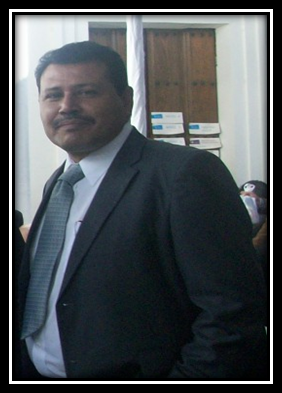 C. José Miguel Ángel Fernández Soto Presidente Municipalf_ernandezsoto@hotmail.com01 437 95 2 53 59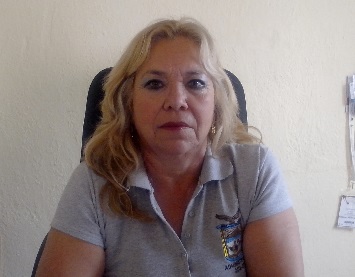  C. Hortencia Salazar Estrada    Regidor y Síndico Municipal     horte.salazar@hotmail.com     01 437 95 2 53 59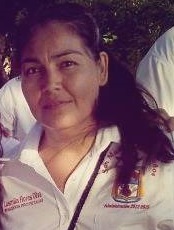 C. Lusmila Flores CilvaRegidora PVEMlilamajo@hotmail.com01 437 95 2 53 59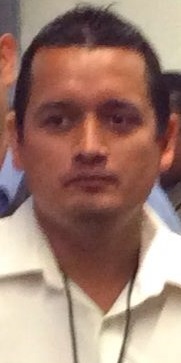 Prof. José Luis Ortiz VargasRegidor PRIluis0988@hotmail.com01 437 95 2 53 59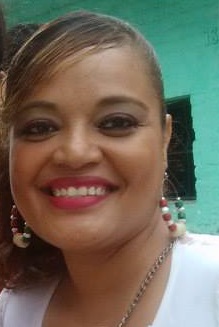 Lic. Adriana Zapata GutiérrezRegidora PRIadrizagu@hotmail.com01 437 95 2 53 59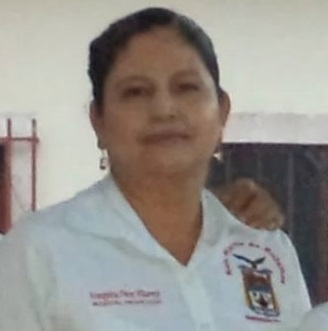 C. Evangelina Perez VillarrealRegidora PRIayuntamiento.smb@hotmail.com01 437 95 253 59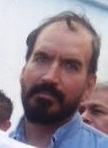 C. José Valentín Sánchez FloresRegidor PRIayuntamiento.smb@hotmail.com01 437 95 2 53 59Lic. Cesar Gutierrez Zapata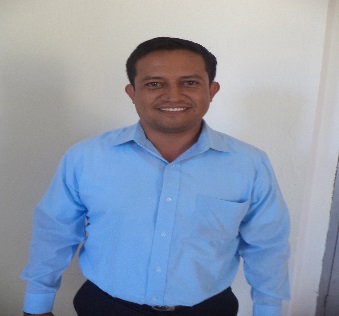 Regidor Movimienton Ciudadanoleyesynumeros01@hotmail.com01 437 95 2 5 3 59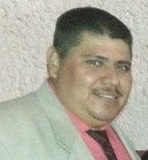 Lic. Carlos Franco ValdiviaRegidor PANcarlosfrancovaldivia@hotmail.com01 437 95 2 53 59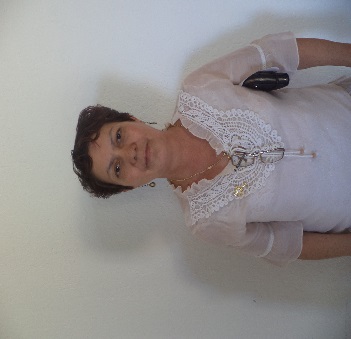 C. Constanza Uribe ZapataRegidora PANayuntamiento.smb@hotmail.com01 437 95 2 5 3 59C. Alma Delia Loera LoeraRegidora PANayuntamiento.smb@hotmail.com01 4379 2 53 59